по проверке сохранности школьных учебникову учащихся 1-11 классов.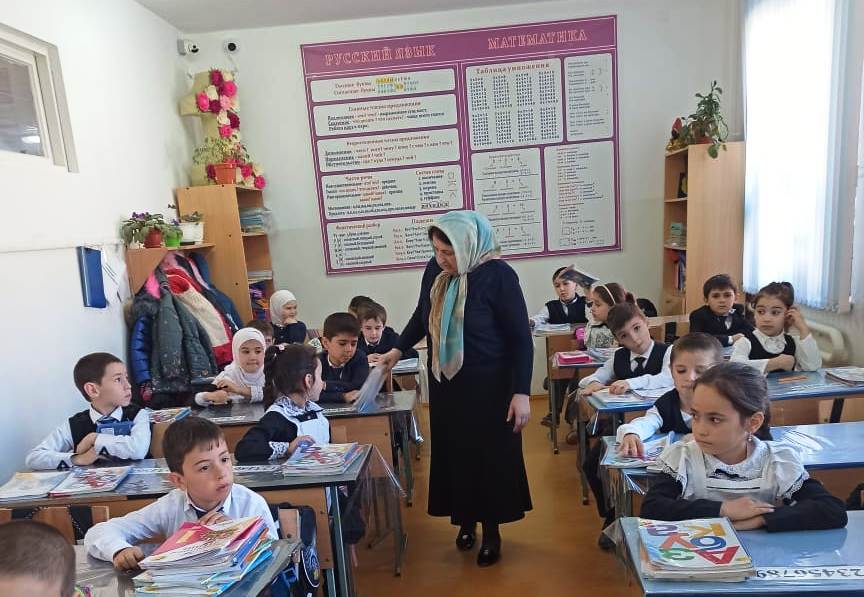 22-23 октября 2020 года в школе прошел очередной рейд по проверке сохранности учебников «Живи книга»Проверку проводили библиотекарь и члены актива библиотеки.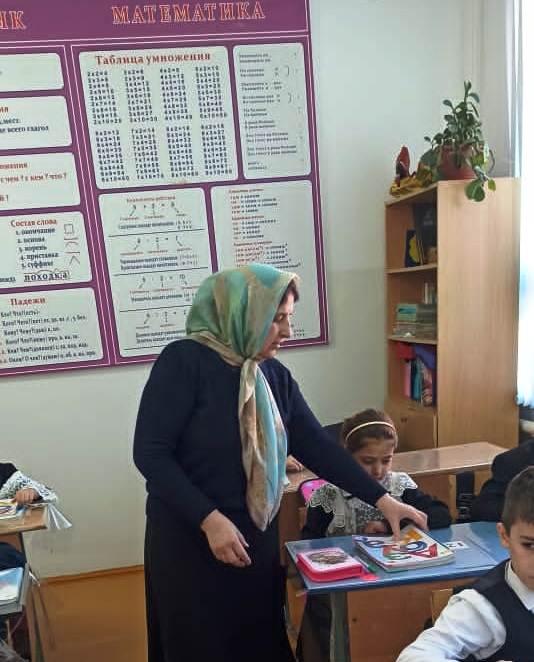 Проверялось наличие учебников на уроке согласно расписанию,обложки, а также внешний вид учебников.     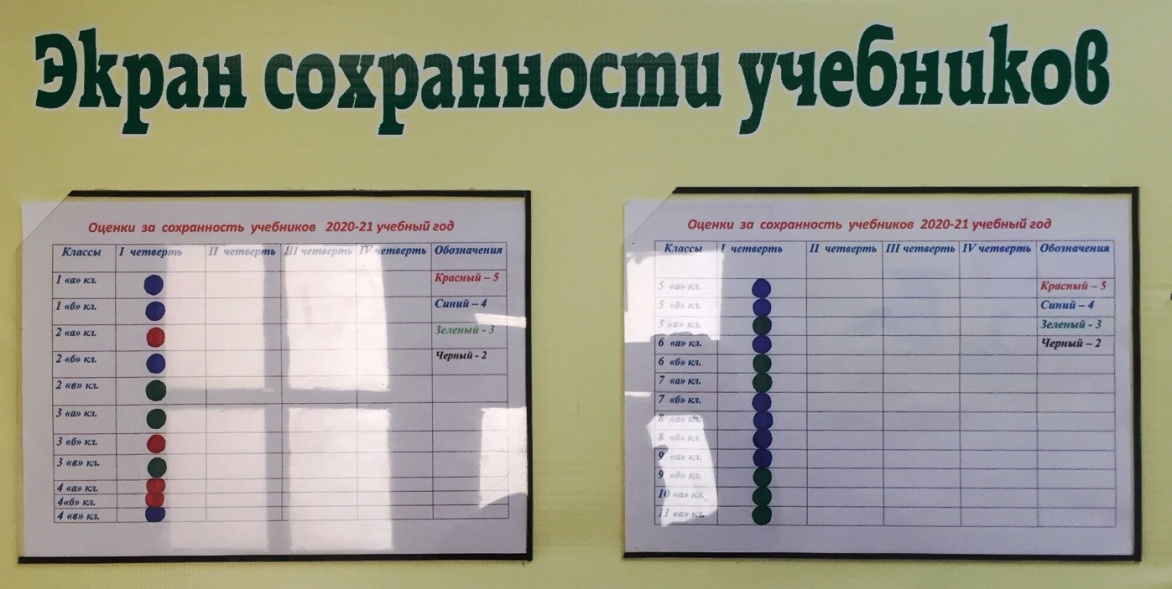 